Student Comfort and Confidentiality Agreement for VolunteersWhat is the purpose of a SUO Resource Centre?The SUO Resource Centres are a student led initiative on campus run by a Coordinator and student volunteers. The Resource Centre is a space on campus where students can come and speak with a peer about a challenge, struggle, and/or personal hardship they may be facing. The Resource Centre is a paraprofessional service, and therefore does not diagnose or treat mental illness and is not a substitute for services provided by health professionals (e.g., counsellors, psychologists, social workers, physicians). The Resource Centre will strive to ensure that no student feels alone no matter what concern they are struggling with and will aim to increase awareness of mental health and wellness within the campus community. Rather than giving advice, volunteers will be there to provide welcoming, confidential, and empathetic peer-based support using active listening and resource referral.ConfidentialityWhen an individual utilizes any of the services offered by an SUO Resource Centre, all information shared is kept confidential except under the following circumstances:An individual is judged to be at risk of causing life-threatening harm to themselves.An individual is judged to be at risk of causing harm to others.There is reason to believe that a child under the age of 16 may be experiencing abuse.Under these circumstances’ volunteers are required to report to the specific Resource Centre Coordinator, Campus Security, Health and Wellness, and/or other professionals in the community.Volunteers ResponsibilitiesVolunteers are required to sign an agreement at the beginning of their service with us that ensures that they will uphold our rules of confidentiality. They are also trained extensively to provide the best possible support for students as peer supporters. Volunteers and the Coordinators may consult with Health and Wellness as a means of ensuring the safety and well-being of individuals who utilize the Resource Centre services. These individuals are bound by the same rules in regard to confidentiality, as are the Resource Centre volunteers.  I am currently a student at UBC Okanagan.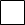   I am over the age of 16. If no, I am___ years old.  I have read and understood the comfort and confidentiality agreement.Student Full Name					Student Number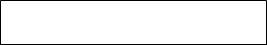 Student Signature					Date